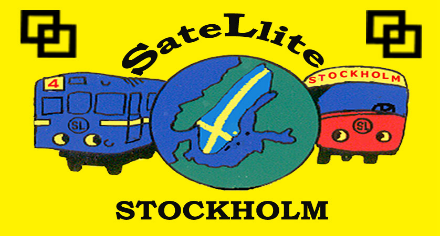 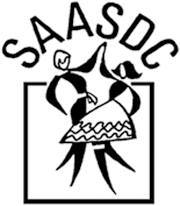 				 SateLlite Square Dancers	kursverksamhet höstterminen 2024       Måndagar kl 18.00 – 19.50            Terminstid: 9 september – 2 decemberDansträning A2 med Robert Milestad    Vi använder dataprogram för placering av dansare i squarerna.Kostnad 600 kr/termin, betalas till plusgirokonto 26 50 74-5 eller via Swich 072- 801 23 95. För enstaka danstillfällen betalas 70 kr/gång.Vi ser gärna att ni tar med egen vattenflaska!                      Kursansvarig:  Monica Taleryd	070-552 11 65Kurslokalen är i Park Folkets Hus, Götalandsvägen 181, ÄlvsjöHitta till Park:Buss 144 går mellan Fruängen och Gullmarsplan (via Älvsjö station).Stig av vid hållplats Parkudden. Samma hållplats gäller för buss 165som går mellan Liljeholmen och Farsta.